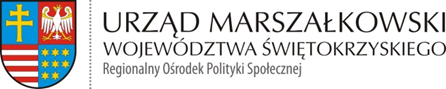 						                                              Załącznik nr 1ROPS-I.272.6.2020                                                                        SZCZEGÓŁOWY OPIS PRZEDMIOTU ZAMÓWIENIA (SOPZ)1. Cel i uzasadnienie zamówieniaUstawa z dnia 12 marca 2004 r. o pomocy społecznej nakłada na samorząd województwa obowiązek opracowania, aktualizowania i realizacji strategii wojewódzkiej w zakresie polityki społecznej będącej integralną częścią strategii rozwoju województwa. Z uwagi na fakt, iż obowiązująca dotychczas Strategia Polityki Społecznej Województwa Świętokrzyskiego opracowana została na lata 2012 – 2020, koniecznym jest przystąpienie do prac związanych z opracowaniem dokumentu obejmującego nowy okres programowania.Proces opracowania dokumentu oparty zostanie na pracy:Przedstawicieli  ROPS w ramach którego funkcjonuje zespół roboczy ds. opracowania strategii;Zespołu Konsultacyjno - Doradczego ds. Opracowania Strategii Polityki Społecznej                Województwa Świętokrzyskiego na lata 2021-2030, powołanego Uchwałą Zarządu                 Województwa Świętokrzyskiego, w skład  którego wchodzą przedstawiciele instytucji zaangażowanych we wdrażanie i realizację polityki społecznej w regionie.Zespołu eksperckiego. 2. Przedmiot zamówieniaPrzedmiotem zamówienia jest usługa ekspercka w ramach, której Wykonawca zobowiązuje się do:Zadanie 1:Dokonania analizy zapisów aktualnie obowiązujących dokumentów strategicznych szczebla: regionalnego, krajowego, europejskiego dotyczących obszaru polityki społecznej.  W celu zachowania spójności celów oraz kierunków działania opracowywanej Strategii Polityki Społecznej Województwa Świętokrzyskiego, Wykonawca  dokonania analizy zapisów aktualnie obowiązujących dokumentów strategicznych szczebla: regionalnego, krajowego, europejskiego. Analiza stanowić będzie integralna część Strategii Polityki Społecznej Województwa Świętokrzyskiego. Zadania 2:Opracowania  diagnozy na potrzeby Strategii Polityki Społecznej Województwa Świętokrzyskiego.W ramach realizacji tego zadania Wykonawca otrzyma opracowanie składające się z szeregu danych oraz opracowanych na ich bazie wskaźników   zestawionych w celach analitycznych w układzie:  - na przestrzeni lat, - na tle innych regionów oraz ich wewnątrzregionalne zróżnicowanie (w powiatach/gminach) zobrazowanych w postaci: wykresów,  map, tabel itp.  wraz z podaniem źródeł ( są to głównie dane: GUS, sprawozdania resortowe pomocy społecznej, ocena zasobów pomocy społecznej, dane systemu ochrony zdrowia, Komendy Wojewódzkiej Policji w Kielcach, Kuratorium Oświaty itp.). a także danych z badania pn. „ Problemy, potrzeby , wyzwania regionalnej polityki społecznej w opinii przedstawicieli jednostek organizacyjnych pomocy społecznej województwa świętokrzyskiego”. Na bazie dostarczonych przez Zamawiającego danych, Wykonawca opracuje diagnozę zawierającą prognozę/wizję  rozwoju społecznego  dla województwa świętokrzyskiego, która stanowić będzie integralną cześć Strategii Polityki Społecznej Województwa Świętokrzyskiego do 2020 roku. Szczegółowy wykaz danych i wskaźników, które zostaną przekazane podmiotowi wyłonionemu do realizacji zamówienia zawarty został w załączniku do SOPZ. Zadanie 3:Przygotowania merytorycznego oraz udziału w roli prowadzącego dyskusję podczas spotkań Zespołu Konsultacyjno-Doradczego ds. opracowania Strategii Polityki Społecznej*.Zakres  prac w ramach tego zadania obejmie:udział w m.in. dwóch spotkaniach Zespołu Konsultacyjno-Doradczego ds. Opracowania Strategii Polityki Społecznej Województwa Świętokrzyskiego na lata 2021-2030,prezentację wniosków z diagnozy oraz prognozowanych trendów zmian społecznych dla województwa świętokrzyskiego,prowadzenie warsztatów mających na celu analizę danych wynikających z diagnozy oraz wypracowanie analizy SWOT, prowadzenie warsztatów mających na celu wyznaczenie obszarów strategicznych oraz propozycji celów szczegółowych, prezentacja projektu strategii, moderowanie dyskusji nad ostateczną wersja Strategii. * Zarząd Województwa Świętokrzyskiego Uchwałą powołał Zespół Konsultacyjno-Doradczy ds. Opracowania Strategii Polityki Społecznej w skład którego wchodzą przedstawiciele instytucji, organizacji pozarządowych a także środowiska naukowego z obszaru polityki społecznej z regionu świętokrzyskiego. 3. Termin realizacji: ostateczny termin zakończenia realizacji przedmiotu zamówienia:20.12.2020 r .4. Wymagania stawiane Wykonawcy 	 O udzielenie zamówienia mogą ubiegać się Wykonawcy, którzy posiadają odpowiednią wiedzę i doświadczenie niezbędne do wykonania zamówienia  w powyższym zakresie oraz dysponują odpowiednim potencjałem technicznym oraz osobami  zdolnymi do wykonania zamówienia.  Zespół ekspercki stanowić będą  min. 2 osoby. Osoby wchodzące w skład Zespołu eksperckiego muszą spełnić następujące warunki: Kierownik Zespołu -posiadać stopień naukowy m.in. doktora w obszarze nauk społecznych,posiadać doświadczenie w opracowaniu dokumentów strategicznych w obszarze polityki społecznej – tj.  w okresie ostatnich ośmiu  lat przed upływem terminu składania ofert uczestniczył przy opracowaniu m.in. 2 dokumentów strategicznych lub programowych dot. polityki społecznej lub rozwiązywania problemów społecznych,posiadać doświadczenie w opracowywaniu  diagnozy problemów społecznych lub realizacji badań społecznych – tj. w okresie ostatnich ośmiu  lat przed upływem terminu składania ofert był autorem lub współautorem co najmniej dwóch diagnoz problemów społecznych lub uczestniczył w realizacji badań społecznych w obszarze polityki społecznej,posiadać doświadczenie w prowadzeniu szkoleń/warsztatów/zajęć dydaktycznych - tj. w okresie ostatnich ośmiu  lat przed upływem terminu składania ofert  prowadził szkolenia/warsztaty lub zajęcia dydaktyczne z zakresu: opracowywania dokumentów strategicznych/programowych lub z innego rodzaju szkoleń obejmujących swym zakresem problematykę polityki społecznej. b) Członek Zespołu eksperckiego -posiadać doświadczenie w opracowaniu dokumentów strategicznych w obszarze polityki społecznej – tj.  w okresie ostatnich ośmiu  lat przed upływem terminu składania ofert uczestniczył przy opracowaniu m.in. 2 dokumentów strategicznych lub programowych dot. polityki społecznej lub rozwiązywania problemów społecznych,posiadać doświadczenie w realizacji diagnozy problemów społecznych lub badań społecznych – tj. w okresie ostatnich ośmiu  lat przed upływem terminu składania ofert był autorem lub współautorem co najmniej dwóch diagnoz problemów społecznych lub badań społecznych w obszarze polityki społecznej,posiadać doświadczenie w prowadzeniu szkoleń/warsztatów/zajęć dydaktycznych - tj. w okresie ostatnich ośmiu  lat przed upływem terminu składania ofert  prowadził szkolenia/warsztaty lub zajęcia dydaktyczne z zakresu: opracowywania dokumentów strategicznych/programowych lub z innego rodzaju szkoleń obejmujących swym zakresem problematykę polityki społecznej. 